Taking Shape and Gaining Ground	Horses belong to a species known as equines.  While all horses are equines, not every equine is a horse.  In addition to horses, equines can be ponies, donkeys, mules, and zebras.  Size, shape, and structure can determine what type of equine an animal is and what it would be best suited for.  Over time, people have selected specific characteristics in equines such as height, weight, and speed to create different breeds for different purposes.  As a result, equines come in all shapes and sizes.  Let’s take a look at horses and see how they measure up.Measuring Horse Height	All equines are measured in “hands”.  A hand equals 4 inches.  To determine how many hands a horse is, its height is measured from the ground to the withers (Figure 1).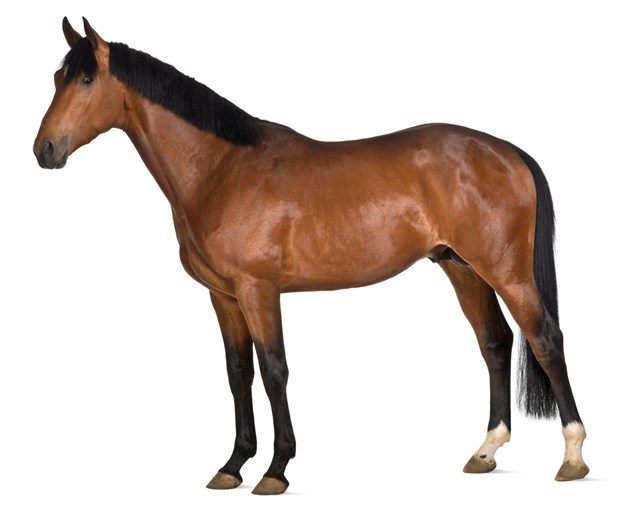 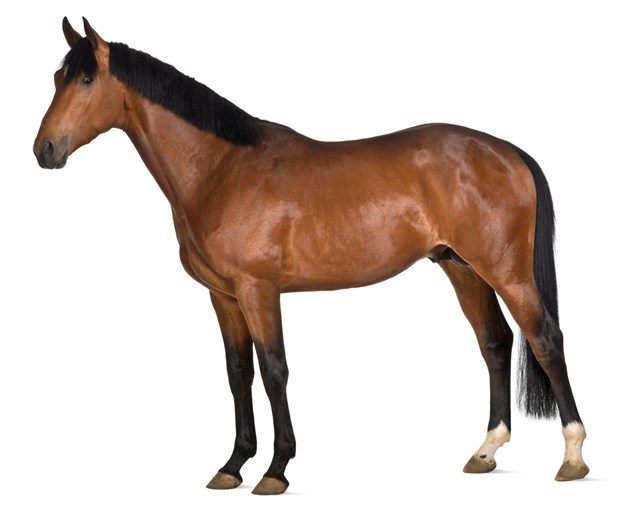 Activity Using the examples below, measure the following horses and determine how tall they are in hands or inches.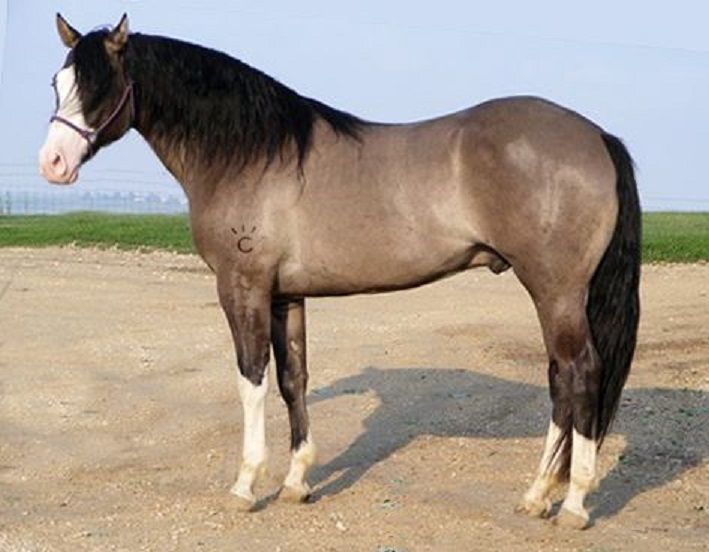 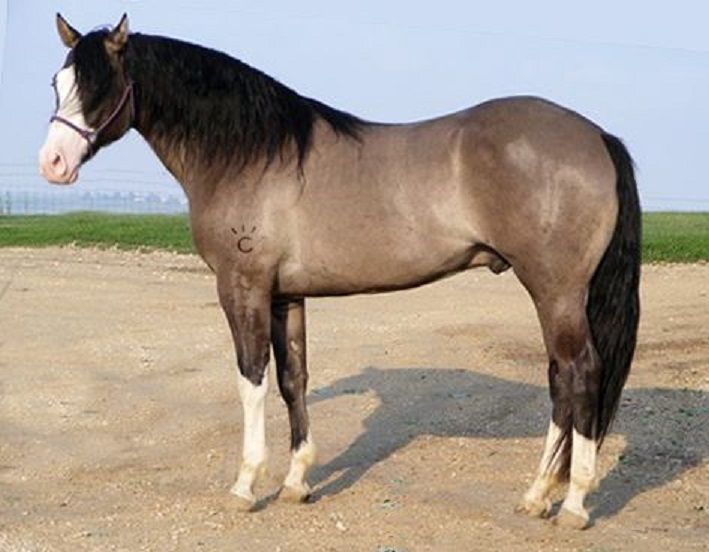 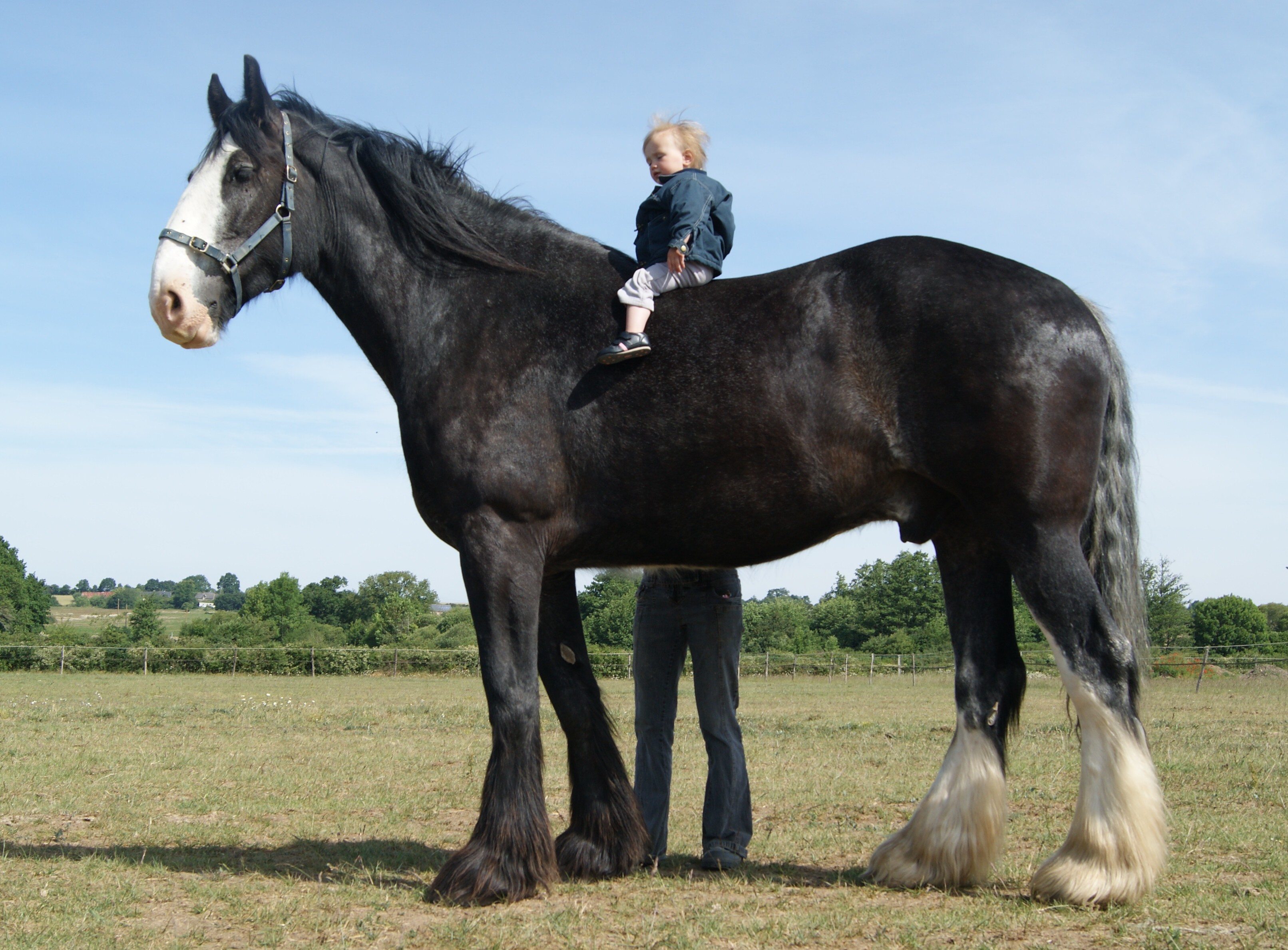 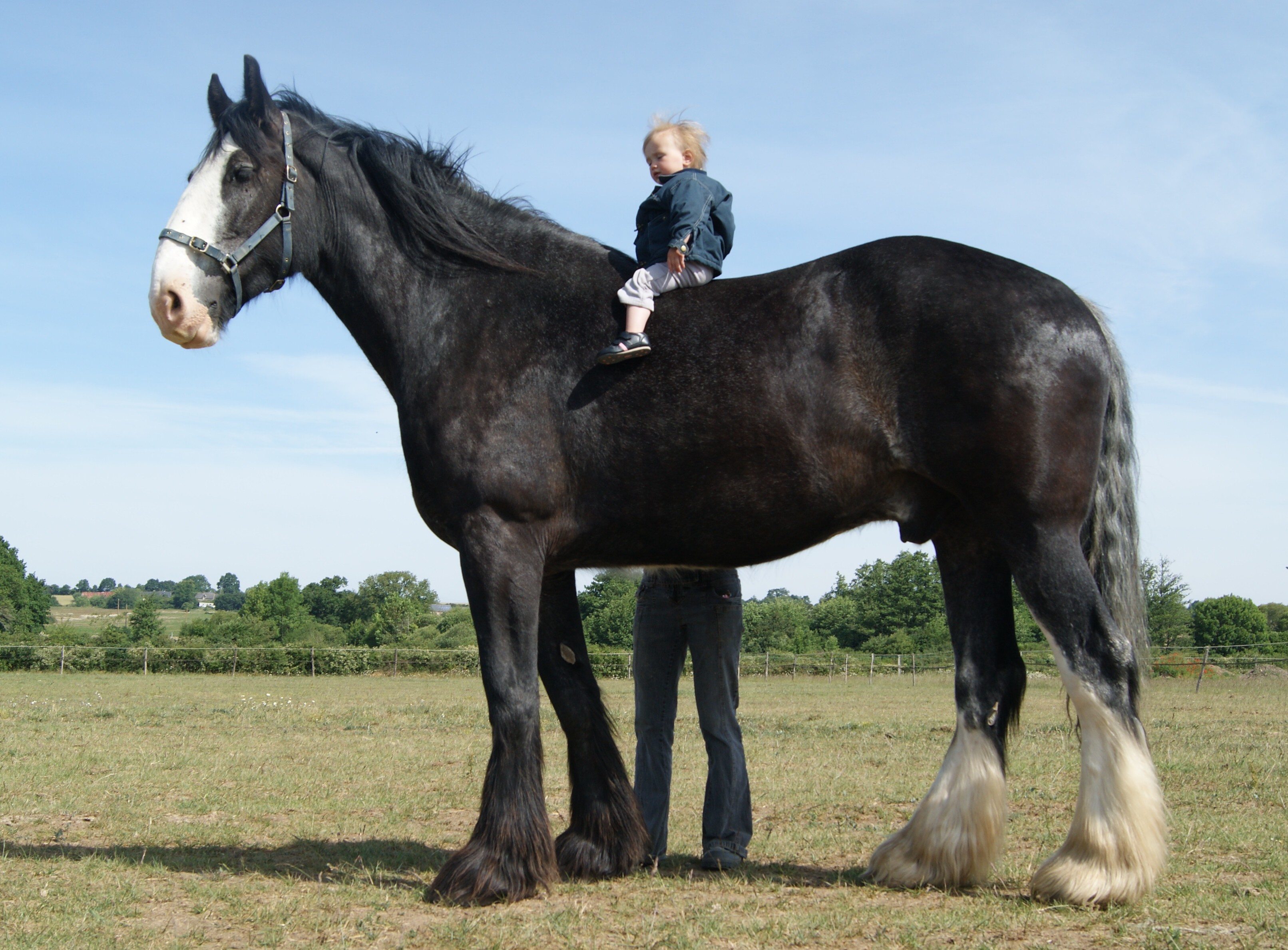 How Tall Are These Equines?Show your work.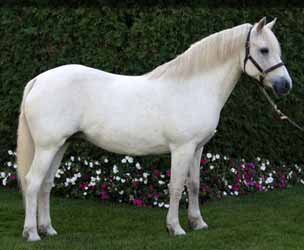 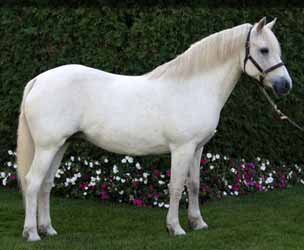 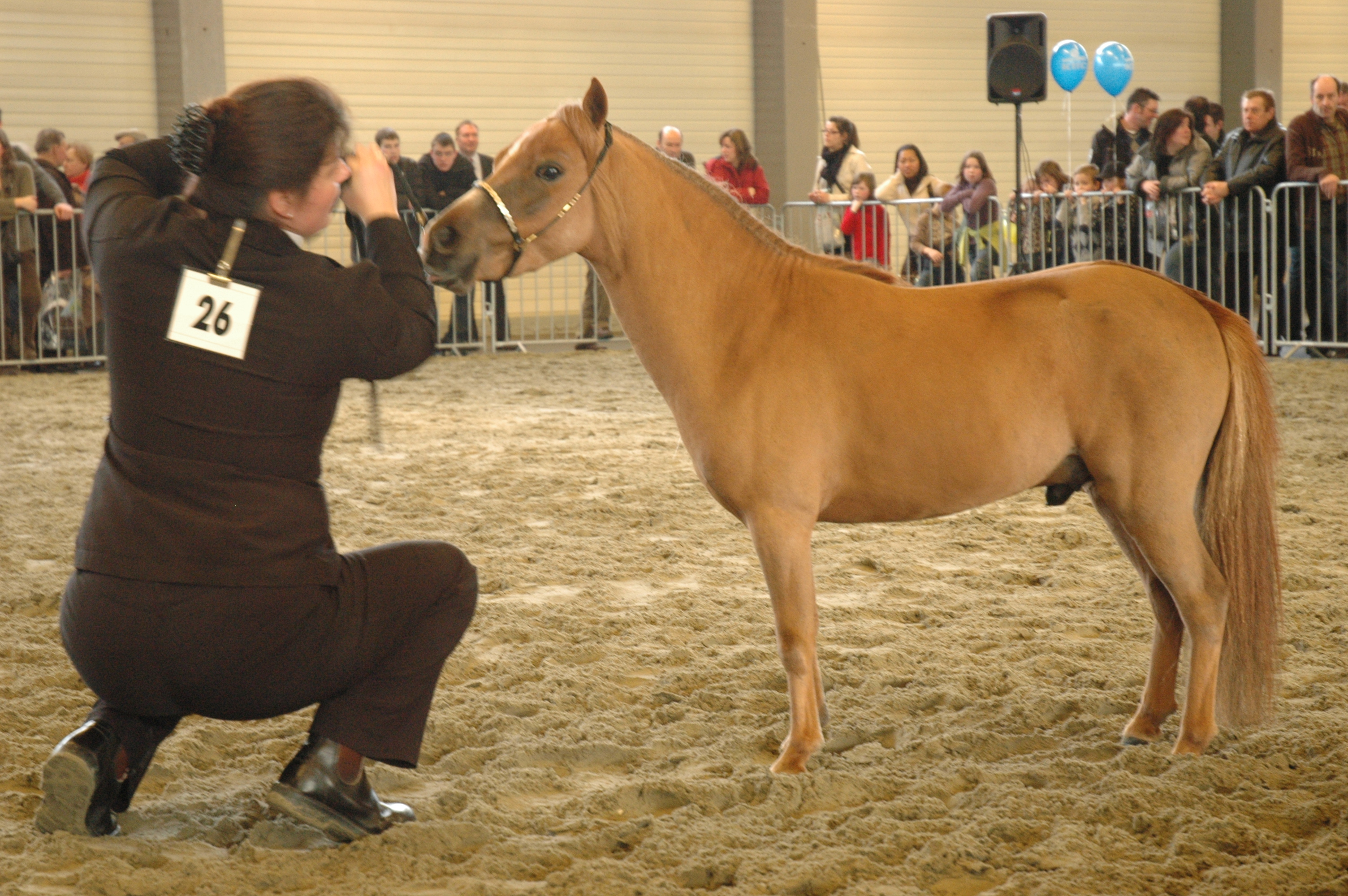 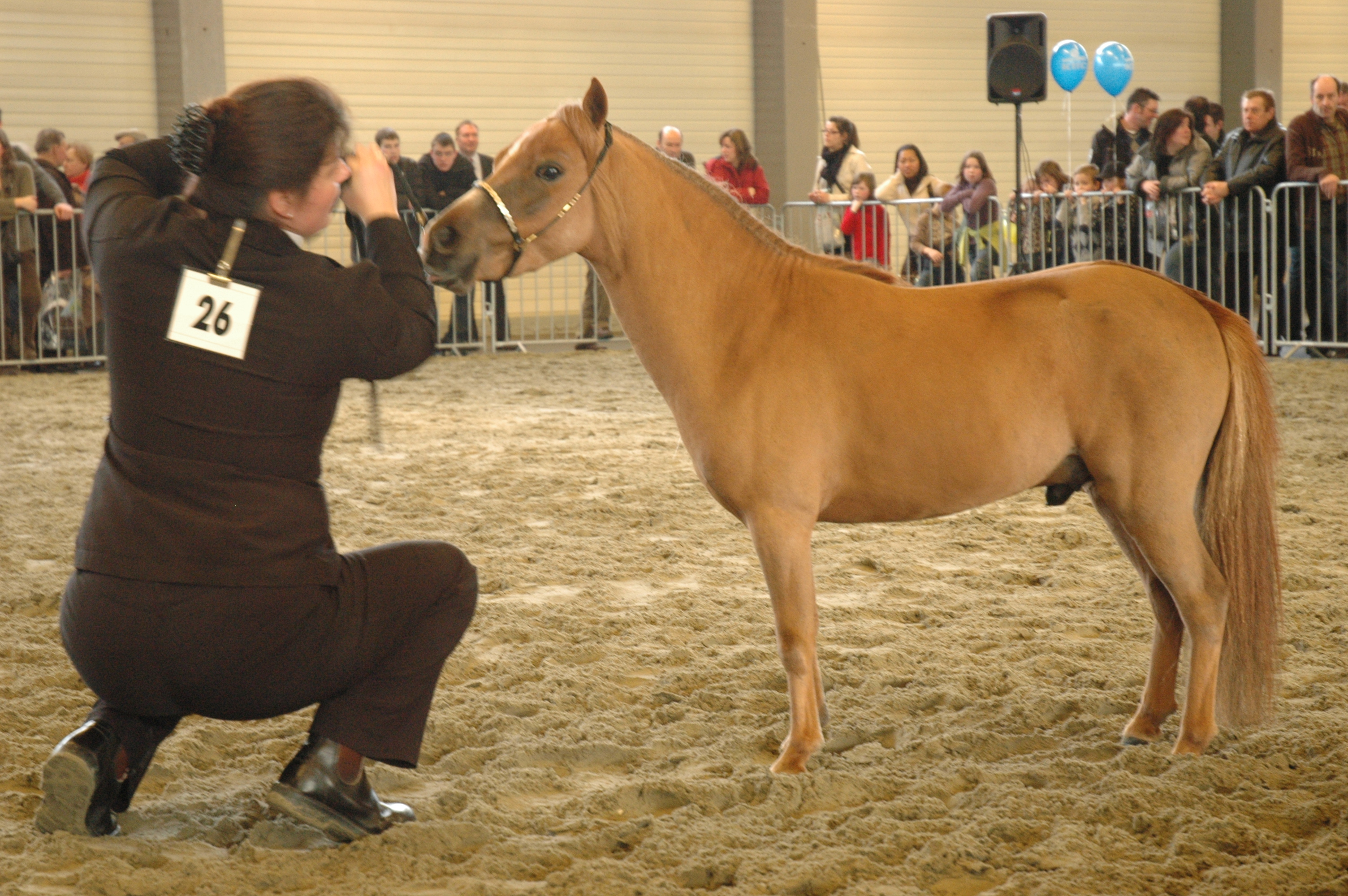 This Miniature Horse is 32 inches tall.  			This Connemara Pony is 13 hands tall.  	How many hands is that?				How many inches is that?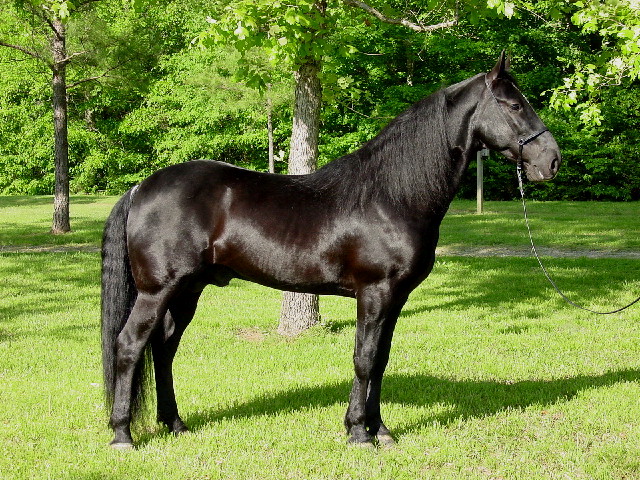 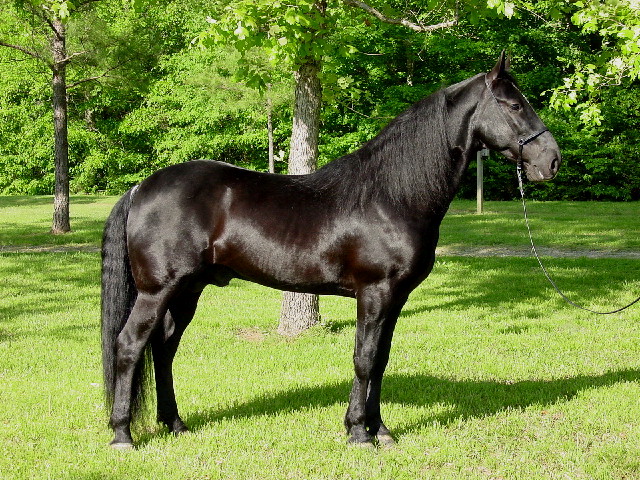 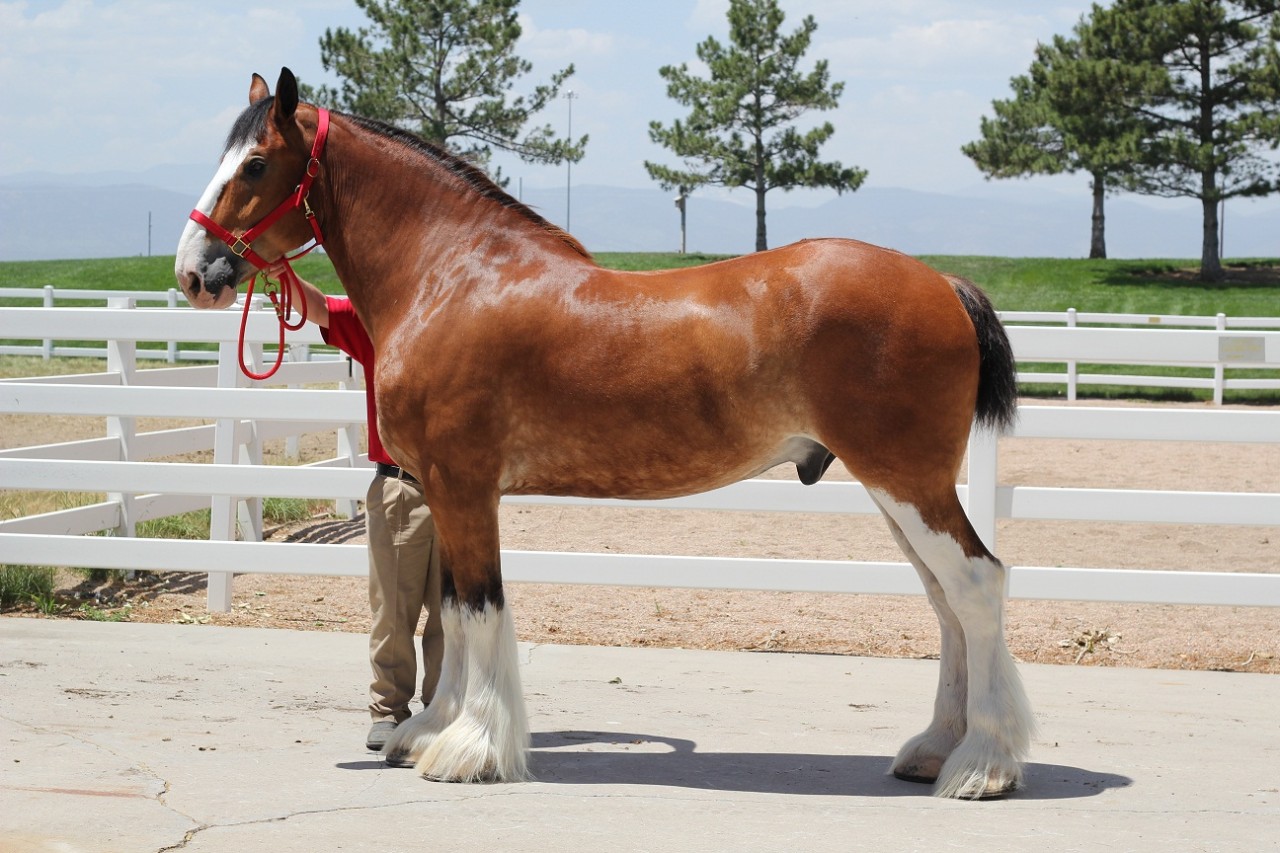 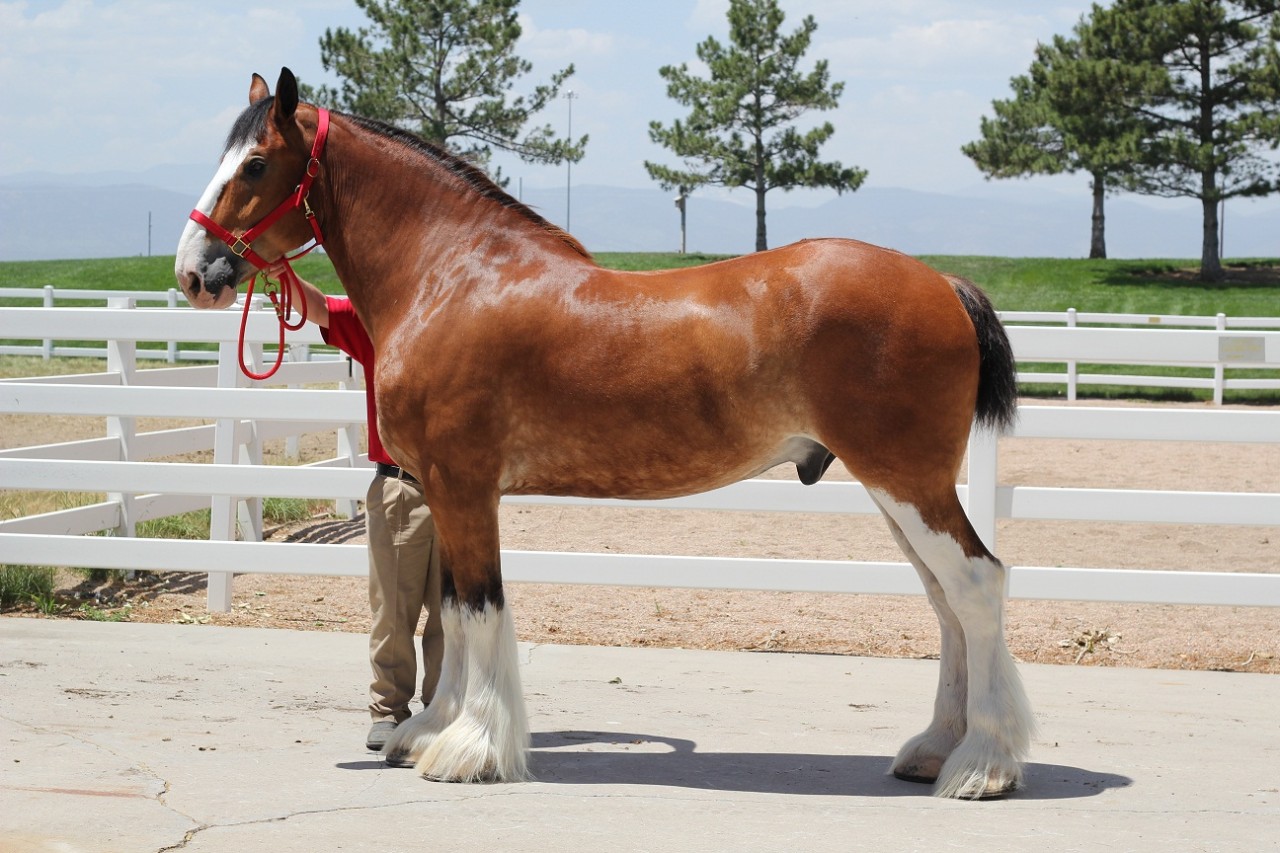 This Tennessee Walking Horse is 64 inches tall.		This Clydesdale is 18 hands tall.How many hands is that?				How many inches is that?Measuring Horse Weight	In the United States, horses are measured in pounds using a scale.  Some horses are so large they can weigh more than one ton.  Activity 1Grades K-4:  Weigh a group of kids and determine how many of them it would take to equal the average weights of the following horses in pounds. Miniature Horse: 200 poundsThoroughbred (Race Horse): 1,000 poundsShire (Draft Horse):  2,000 poundsActivity 2Grades 5-8: Using the example below, determine how much each of these horses weigh in tons, kilograms, or stones.  Show your work.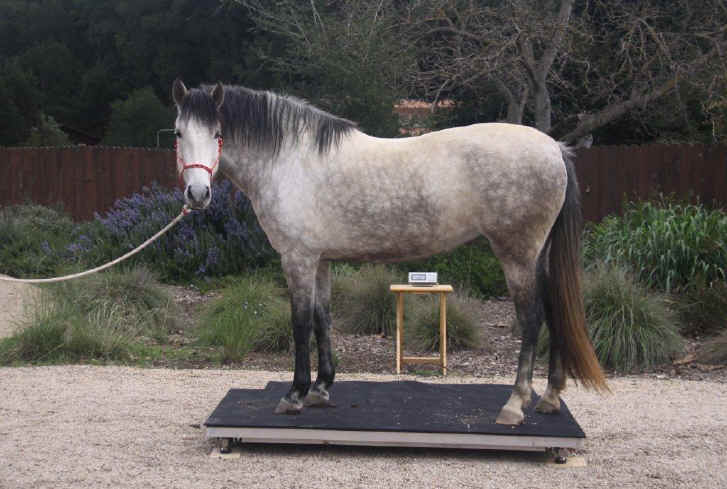 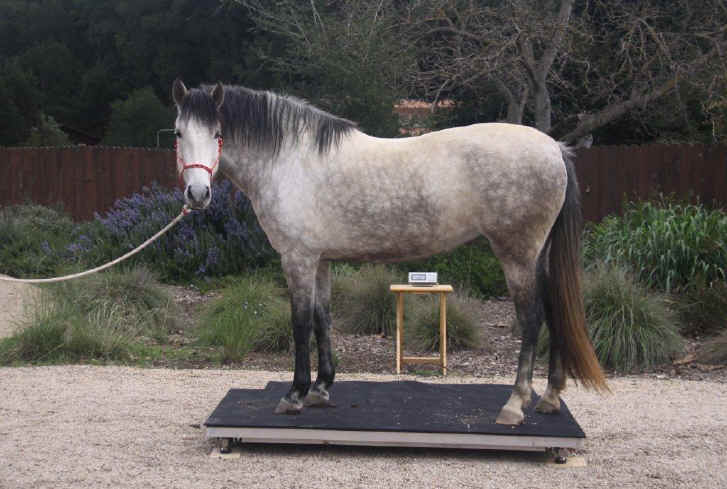 A Falabella miniature horse weighs 50 pounds.  How much does he weigh in kilograms?A Shetland Pony weighs 600 pounds.  How much does she weigh in stones?A Thoroughbred weighs 900 pounds.  How much does he weigh in tons?A Shire weighs 2,200 pounds.  How much does she weigh in tons?Did You Know?A Shetland Pony can pull twice its own weight but a Shire Horse can only pull half its own weight?Measuring Distance	Horses have different ways of moving forward called gaits.  A gait can be a walk (slow), trot, canter, or gallop (fast).  Each gait requires that every foot hit the ground at least once to form a stride. So, the distance between the point where one hoof makes contact with the ground and the point where that same hoof next makes contact with the ground is stride length.  Stride length becomes longer the faster a horse travels.  Stride length is also dependent on the size of the horse.  Just like in people, short horses have short strides and tall horses have long strides.  The average stride length of a thoroughbred is 24.6 feet (Source: Equix).  Man o’ War, a famous thoroughbred race horse, had an average stride length at full gallop of 28 feet.	The distance between horses in a horse race is called a length.  One length is the measurement of a horse from nose to tail and equals 8 feet.  Secretariat won the 1973 Belmont Stakes by 31 lengths (248 feet) and swept the Triple Crown (Kentucky Derby, Preakness and Belmont) that year.1 horse length = 8 feet	The distance a horse travels is measured in feet.  In a horse race, this distance is converted to and reported as furlongs.  One furlong equals 0.125 miles or 660 feet.  There are 8 furlongs in a mile or 5,280 feet.	1 furlong = 0.125 mile	8 furlongs = 1 mile	1 mile = 5,280 feetActivity 1Grades K-3: Teach students the difference between step length and stride length (See Figure 3).  Lay out Man O’ Wars stride (28 feet).  Have kids walk it to determine the number of steps and paces it takes them to complete the distance.  Discuss the differences between students.Have students lay down head to toe to see how many students it takes to equal one of Man O’ War’s strides.Have students line up and take one step or one pace.  Discuss the differences between students.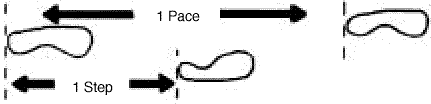 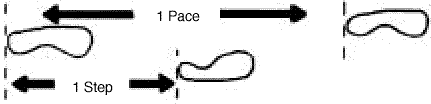 Activity 2Grades 3-5: How many furlongs in this race?Activity 2Grades 3In 2015, American Pharoah won the Kentucky Derby race by 1 length.  How many feet is that?  Show your work.American Pharaoh also won the Preakness Stakes race by 7 lengths.  How many feet is that?  Show your work.Activity 3Grades 5-8:  The Kentucky Derby race is 1 ¼ miles (1.25).  How many strides did it take Man O’ War to reach the end of this race?  Assume Man O’ War’s stride is the average length of 28 feet for the entire race.  Show your work.The Belmont Stakes race is 1 ½ miles long.  How many furlongs is this race?Other Good Sources of Information:Horse Lovers Math – www.horseloversmath.com Thoroughbred Greats – www.tbgreats.comANSWERSMeasuring Horse HeightMiniature Horse32 ÷ 4 = 8 hands tallConnemara Pony13 x 4 = 52 inches tallTennessee Walking Horse64 ÷ 4 = 16 hands tallClydesdale18 x 4 = 72 inches tallMeasuring Horse Weight50 pounds ÷ 2.2 kilograms = 22.72 kilograms600 pounds ÷ 14 stones = 42.86 stones900 pounds ÷ 2,000 = 0.45 tons2,200 pounds ÷ 2,000 = 1.1 tonsMeasuring DistanceActivity 2 1 length x 8 feet = 8 feet7 lengths x 8 feet = 56 feetActivity 31 mile = 5,280 feetLength of the Kentucky Derby = 1.25 miles or 1.25 x 5,280 = 6,600 feetMan O’ War’s Stride Length = 28 feet6,600 feet (length of the Kentucky Derby) ÷ 28 feet (length of Man O’ War’s Stride) = 235.71 strides1 mile = 8 furlongs1.5 miles x 8 furlongs = 12 furlongs in the Belmont StakesDeveloped by Georgette Plaugher, Georgy.Plaugher@ mail.wvu.edu